Elementary School and Junior High School Games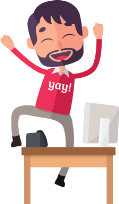 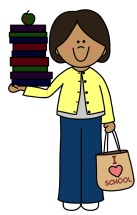 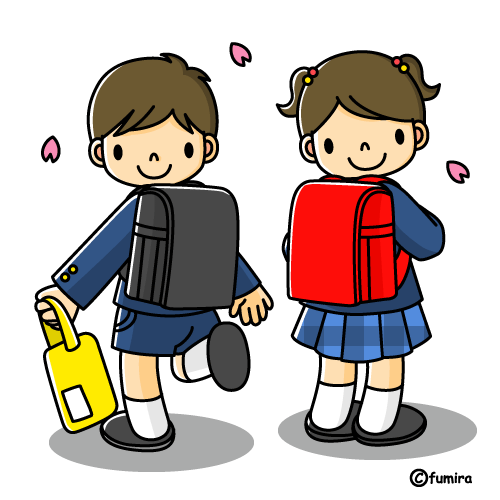 *Due to space restrictions, this is just a list of the most popular games used in class. Goal: To support listening to, speaking, and reading English. Some are warm-ups and some are full games. ELEMENTARY SCHOOL:JUNIOR HIGH SCHOOL:Name of Game:Notes: Keyword GameMissing GameWhat’s this? (3 types)Slap Game/ Fly Swatter GameJanken GameKarutaLucky Card GameBingoMaze GamesJeopardyFruits BasketName of Game: Notes: Castle GameRow GameHangmanLast Sentence DictationTips:-Other ways to encourage students: songs, cheers, dancing.-Consider the time a game takes and class size. -Assess what the students already know. -Prepare all necessary materials Resources:-Tools for Educators (www.toolsforeducators.com) Make your own resources-MES-English (www.mes-english.com) Lots of resources available to use and activity lists.-JHS Englipedia Project (http://jhsenglipediaproject.com) Many ALT made activities by textbook and chapter-Englipedia (http://www.englipedia.net/Pages/default.aspx)-Genki English (http://genkienglish.net/teaching/games/) A website made by an ALT.